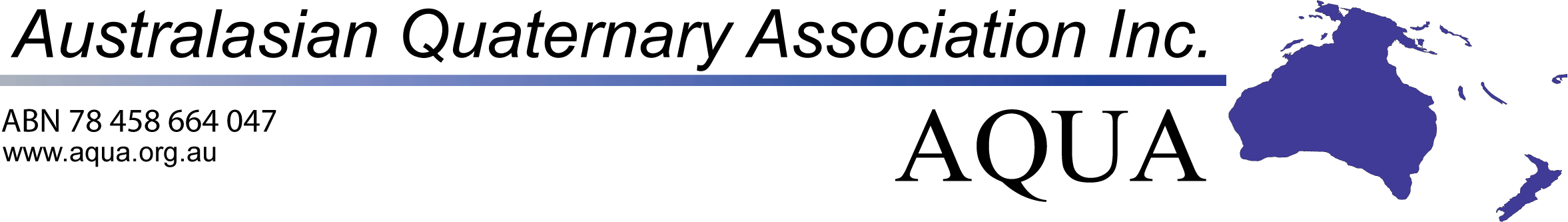 Australasian Quaternary Association Life Membership Nomination FormNAME OF NOMINEE:……………………………………….…….PROFESSIONAL ADDRESS OF NOMINEE:………………………………………………………...…………………….………………………………………………………………….…………...OUTLINE THE ACCOMPLISHMENTS OF THE NOMINEE WHICH DEMONSTRATE THEY FULFILL THE CRITERIA TO BE AWARDED LIFE MEMBERSHIP (attach additional page if more space required). …………………………………………………………………………………………………………………………………………………………………………………………………………………………………………………………………………………………………………………………………………………………………………………………………………………………………………………………………………………… …………………………………………………………………………………………………………………… …………………………………………………………………………………………………………………… …………………………………………………………………………………………………………………… …………………………………………………………………………………………………………………… …………………………………………………………………………………………………………………… …………………………………………………………………………………………………………………… …………………………………………………………………………………………………………………… NAME OF NOMINATOR………………………………..…..SIGNATURE……………………………… DATE……………. Email this form to the AQUA Exec Committee at committee@aqua.org.au Office Use Only: APPLICATION RECEIVED BY AQUA COMMITTEE: APPROVED / NOT APPROVED Date: ______/______/______ Signed……………………………………….. Date……………. Page 1 of 1 Updated April 2017